АДМИНИСТРАЦИЯ ВОРОБЬЕВСКОГО 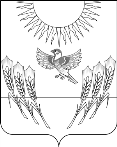 МУНИЦИПАЛЬНОГО РАЙОНА ВОРОНЕЖСКОЙ ОБЛАСТИП О С Т А Н О В Л Е Н И Еот  24 октября  2017 года  № 480    		с. ВоробьевкаОб утверждении перечней государственных и муниципальных услуг, предоставляемых администрацией Воробьевского муниципального районаВ соответствии с Федеральными законами от 06.10.2003 года № 131-ФЗ «Об общих принципах организации местного самоуправления в Российской Федерации», от 27.07.2010 года № 210 - ФЗ «Об организации предоставления государственных и муниципальных услуг», постановления администрации Воробьевского муниципального района от 24.07.2015 г. № 326 «О порядке разработки и утверждения административных регламентов предоставления муниципальных услуг», администрация муниципального района п о с т а н о в л я е т :Утвердить:1.1. Перечень муниципальных услуг, предоставляемых администрацией Воробьевского муниципального района, согласно приложению № 1.1.2. Перечень государственных услуг, предоставляемых администрацией Воробьевского муниципального района при осуществлении переданных отдельных государственных полномочий Воронежской области, согласно приложению № 2. 1.3. Перечень муниципальных услуг, предоставляемых администрацией Воробьевского муниципального района при осуществлении переданных отдельных полномочий органов местного самоуправления сельских поселений Воробьевского муниципального района, согласно приложению № 3.2. Признать утратившими силу постановление администрации Воробьевского муниципального района:- от 07.12.2015 г. № 494 «Об утверждении перечней государственных и муниципальных услуг, предоставляемых администрацией Воробьевского муниципального района»;- от 14.11.2016.г. № 392 «О внесении изменений в постановление от 07.12.2015 г. № 494 Воробьевского муниципального района «Об утверждении перечней государственных и муниципальных услуг, предоставляемых администрацией Воробьевского муниципального района».3. Контроль за исполнением настоящего постановления возложить на руководителя аппарата администрации муниципального района Рыбасова Ю.Н.Глава администрации муниципального района 				               М.П. ГордиенкоНачальник юридического отдела администрации  муниципального района                                                        В.Г. Камышанов23.10.2017 г.Начальник отдела организационной работы и делопроизводстваадминистрации  муниципального района                                                        Е.А. Пипченко23.10.2017 г.               Приложение  №1     к постановлению администрации Воробьевского муниципального района от  24 октября  2017 г.   № 480ПЕРЕЧЕНЬ МУНИЦИПАЛЬНЫХ УСЛУГпредоставляемых администрацией Воробьевскогомуниципального районаПредварительное согласование предоставления земельного участка, находящегося в муниципальной собственности или государственная собственность на которые не разграничена.Утверждение и выдача схем расположения земельных участков на кадастровом плане территории.Предоставление в собственность, аренду, постоянное (бессрочное) пользование, безвозмездное пользование земельного участка, находящегося в муниципальной собственности или государственная собственность на который не разграничена без проведения торгов.Предоставление в собственность и аренду земельного участка, находящегося в муниципальной собственности  или государственная собственность на который не разграничена на торгах.Установление сервитута в отношении земельного участка, находящегося в муниципальной собственности или государственная собственность на который не разграничена.Заключение соглашения о перераспределении земельных участков, находящихся в муниципальной собственности  или государственная собственность на которые не разграничена, и земельных участков, находящихся в частной собственности.Выдача разрешения на использование земель или земельного участка, находящихся в муниципальной собственности  или государственная собственность на которые не разграничена  без предоставления земельных участков и установления сервитутов.Прекращение права постоянного (бессрочного) пользования земельными участками, находящимися в муниципальной собственности  или государственная собственность на которые не разграничена.Прекращение права пожизненного наследуемого владения земельными участками, находящимися в муниципальной собственности  или государственная собственность на которые не разграничена.Раздел, объединение и перераспределение земельных участков, находящихся в муниципальной собственности  или государственная собственность на которые не разграничена.Предоставление в аренду и безвозмездное пользование муниципального имущества.Предоставление сведений из реестра муниципального имущества.Предоставление информации об объектах недвижимого имущества, находящихся в муниципальной собственности и предназначенных для сдачи в аренду.Выдача специального разрешения на движение по автомобильным дорогам тяжеловесного и (или) крупногабаритного транспортного средства в случае, если маршрут, часть маршрута тяжеловесного и (или) крупногабаритного транспортного средства проходят по автомобильным дорогам местного значения муниципального района, по автомобильным дорогам местного значения, расположенным на территориях двух и более поселений в границах муниципального района, и не проходят по автомобильным дорогам федерального, регионального или межмуниципального значения, участкам таких автомобильных дорог.Установление публичного сервитута в отношении земельных участков в границах полос отвода автомобильных дорог местного значения вне границ населенных пунктов в границах муниципального района, в целях прокладки, переноса, переустройства инженерных коммуникаций, их эксплуатации.Государственная регистрация заявления общественных организаций (объединений) о проведении общественной экологической экспертизы.Приём заявлений, постановка на учёт и зачисление детей в образовательные учреждения, реализующие основную общеобразовательную программу дошкольного образования (детские сады).Предоставление сведений информационной системы обеспечения градостроительной деятельности.Выдача разрешений на установку рекламных конструкций на соответствующей территории, аннулирование таких разрешений.Заключение договора на установку и эксплуатацию рекламной конструкции на земельном участке, здании или ином недвижимом имуществе, находящемся в муниципальной собственности, а так же на земельном участке государственная собственность на который не разграничена.Выдача архивных документов (архивных справок, выписок и копий).Присвоение спортивных разрядов в порядке, установленном Положением о Единой всероссийской спортивной классификации.Присвоение квалификационных категорий спортивных судей в порядке, установленном Положением о спортивных судьях.                Приложение № 2     к постановлению администрации Воробьевского муниципального района      от  24 октября  2017 г.   № 480ПЕРЕЧЕНЬгосударственных услуг, предоставляемых администрацией Воробьевского муниципального района при осуществлении переданных отдельных государственных полномочий Воронежской областиПодбор, учет и подготовка в порядке, определяемом Правительством Российской Федерации, граждан, выразивших желание стать опекунами или попечителями либо принять детей, оставшихся без попечения родителей, в семью на воспитание в иных установленных семейным законодательством формах.Принятие решения о назначении опекуна, попечителя в отношении несовершеннолетних лиц.Принятие решения об освобождении опекуна, попечителя от исполнения ими своих обязанностей, в отношении несовершеннолетних лиц.Подготовка согласия в случаях, установленных действующим законодательством, при установлении отцовства.Подготовка согласия на снятие детей-сирот и детей, оставшихся без попечения родителей, с регистрационного учета по месту жительства или по месту пребывания.Подготовка согласия на контакт родителей с детьми, если их родительские права ограничены судом.Подготовка в соответствии с Федеральным законом «Об опеке и попечительстве» разрешений на совершение сделок с имуществом подопечных несовершеннолетних лиц.Подготовка разрешения на раздельное проживание попечителей и их несовершеннолетних подопечных в соответствии со статьей 36 Гражданского кодекса Российской Федерации.Назначение и выплата денежных средств на содержание подопечного ребенка в семьях опекунов (попечителей) и приемных семьях в порядке и размере, установленных законом Воронежской области.Предоставление компенсации родителям (законным представителям) в целях материальной поддержки воспитания и обучения детей, посещающих образовательные организации, реализующие образовательную программу дошкольного образования.Назначение и выплата единовременного пособия при передаче ребенка на воспитание в семью.Подбор, учет и подготовка в порядке, определяемом Правительством Российской Федерации, граждан, выразивших желание стать опекунами или попечителями в отношении лиц, признанных судом недееспособными или ограниченно дееспособными.Принятие решения о назначении опекуна, попечителя в отношении лиц, признанных судом недееспособными или ограниченно дееспособными.Принятие решения об освобождении опекуна, попечителя от исполнения ими своих обязанностей, в отношении лиц, признанных судом недееспособными или ограниченно дееспособными.Подготовка в соответствии с Федеральным законом «Об опеке и попечительстве» разрешений на совершение сделок с имуществом подопечных, признанных судом недееспособными или ограниченно дееспособными.Подготовка предварительного разрешения расходования опекуном или попечителем доходов подопечного, признанного судом недееспособным или ограниченно дееспособным.                         Приложение № 3      к постановлению администрации Воробьевского муниципального районаот  24 октября 2017 г.   № 480ПЕРЕЧЕНЬмуниципальных услуг, предоставляемых администрацией Воробьевского муниципального района при осуществлении переданных отдельных полномочий органов местного самоуправления сельских поселений Воробьевского муниципального района          1. Принятие документов, а также выдача решений о переводе или об отказе в переводе жилого помещения в нежилое помещение или нежилого помещения в жилое помещение.          2. Прием заявлений и выдача документов о согласовании переустройства и (или) перепланировки жилого помещения.          3. Выдача разрешения на строительство.          4. Подготовка и выдача разрешений на ввод объекта в эксплуатацию.          5. Подготовка, утверждение и выдача градостроительных планов земельных участков, расположенных на территории поселения.          6.Выдача акта освидетельствования проведения основных работ по строительству (реконструкции) объекта индивидуального жилищного строительства с привлечением средств материнского (семейного) капитала.        7.Предоставление решения о согласовании архитектурно-градостроительного облика объекта